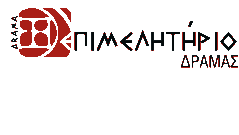 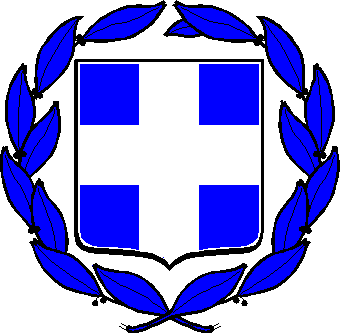 Δράμα 22 Οκτωβρίου 2014ΔΕΛΤΙΟ ΤΥΠΟΥΤο Επιμελητήριο Δράμας σε συνεργασία με το ΕλληνοΡωσικό Επιμελητήριο ενημερώνει τα μέλη του ότι τα είδη διατροφής (τρόφιμα-ποτά) που υπάγονται στο καθεστώς προσωρινής απαγόρευσης εισαγωγής στη Ρωσική Ομοσπονδία, καθώς και εκείνων που εξαιρούνται από τα μέτρα είναι τα κάτωθι:Πίνακας δασμολογικών κλάσεων που υπάγονται στο καθεστώς απαγόρευσης  εισαγωγής στην ΡωσίαΚρέατα βοοειδών, νωπά ή διατηρημένα με απλή ψύξηΚρέατα βοοειδών, κατεψυγμέναΚρέατα χοιροειδών, νωπά, διατηρημένα με απλή ψύξη ή κατεψυγμέναΚρέατα και παραπροϊόντα σφαγίων βρώσιμα, νωπά, διατηρημένα με απλή ψύξη ή κατεψυγμένα, πουλερικών της κλάσης 0105Κρέατα και παραπροϊόντα σφαγίων, βρώσιμα, αλατισμένα ή σε άρμη, αποξεραμένα ή καπνιστά. Αλεύρια και σκόνες, βρώσιμα, από κρέατα ή εντόσθιαΨάρια νωπά ή διατηρημένα.  Μαλακόστρακα, έστω και χωρίς το όστρακό τους, ζωντανά, νωπά, διατηρημένα με απλή ψύξη, κατεψυγμένα, αποξεραμένα, αλατισμένα ή σε άρμη. Μαλακόστρακα με το όστρακό τους, βρασμένα σε νερό ή ατμό, έστω και διατηρημένα με απλή ψύξη, κατεψυγμένα, αποξεραμένα, αλατισμένα ή σε άρμη. Αλεύρια, σκόνες και συσσωματωμένα προϊόντα με μορφή σβόλων (πελέτες) μαλακοστράκων, κατάλληλα για τη διατροφή των ανθρώπωνΓάλα & γαλακτοκομικά προϊόνταΠατάτες νωπές ή διατηρημένες με απλή ψύξη. Ντομάτες νωπές ή διατηρημένες με απλή ψύξη. Κρεμμύδια, ασκαλώνια, σκόρδα, πράσα και άλλα παρόμοια λαχανικά, νωπά ή διατηρημένα με απλή ψύξη. Κράμβες, κουνουπίδια, κράμβες σγουρές, γογγυλοκράμβες και παρόμοια βρώσιμα προϊόντα του γένους Brassica, νωπά ή διατηρημένα με απλή ψύξη. Μαρούλια (Lactuca sativa) και ραδίκια (Cichorium spp.), νωπά ή διατηρημένα με απλή ψύξη. Καρότα, γογγύλια, κοκκινογούλια για σαλάτα, λαγόχορτo (σκουλί), ραπανοσέλινα, ραπάνια και παρόμοιες βρώσιμες ρίζες, νωπά ή διατηρημένα με απλή ψύξη. Αγγούρια και αγγουράκια, νωπά ή διατηρημένα με απλή ψύξη. Λαχανικά λοβοφόρα, με ή χωρίς λοβό, νωπά ή διατηρημένα με απλή ψύξη. Άλλα λαχανικά, νωπά ή διατηρημένα με απλή ψύξη. φρούτα και ξηροί καρποί, Λουκάνικα, σαλάμια και παρόμοια προϊόντα, από κρέας, παραπροϊόντα σφαγίων ή αίμα. Παρασκευάσματα διατροφής με βάση τα προϊόντα αυτάΈτοιμα βρώσιμα προϊόντα, συμπεριλαμβανομένων τυριών και άλλων με βάση φυτικά λύπη.  Εκχυλίσματα βύνης, ΆλλαΤρόφιμα που περιέχουν υποκατάστατο γάλακτος με βάση  φυτικά λίπη και έλαια Aίρεται η απαγόρευση για το γάλα και τα γαλακτοκομικά προϊόντα χωρίς λακτόζη, τα ιχθύδια σολομού, τον πατατόσπορο, τα κρεμμύδια, το καλαμπόκι και τα συμπληρώματα διατροφής, όπως οι βιταμίνεςEξαιρούνται από το εμπάργκο  τα εξής:παιδικές τροφές και αλκοολούχα (συμπεριλαμβανομένου του κρασιού). Στο παρόν κατάλογο ​εξαίρεση αποτελούν επίσης τα προϊόντα ελιάς και ελαιολάδου, προϊόντα σησαμιού (χαλβάς, ταχίνι), γλυκά κουταλιού, λουκούμια, κ.α.Για περισσότερες πληροφορίες οι ενδιαφερόμενοι μπορούν να απευθύνονται στο Επιμελητήριο Δράμας.Για το Επιμελητήριο ΔράμαςΟ ΠρόεδροςΣτέφανος Α. Γεωργιάδης   